TROVA PERIODO E FREQUENZA DEI TRE SEGNALI PERIODICI QUI SOTTO INDICATICome misurare il periodo e la frequenza di un segnale periodico lo abbiamo già visto in classe:Trova la scala dei tempi, misurando a quanti cm corrisponde 1ms (grafico sopra) o 1s (grafico sotto).Per il Periodo: misura con la riga la lunghezza di uno o più periodi, poi con la scala trovata al punto sopra calcola il tempo.Per la frequenza: misura quante ripetizioni avvengono in un certo tempo, poi calcola la frequenza.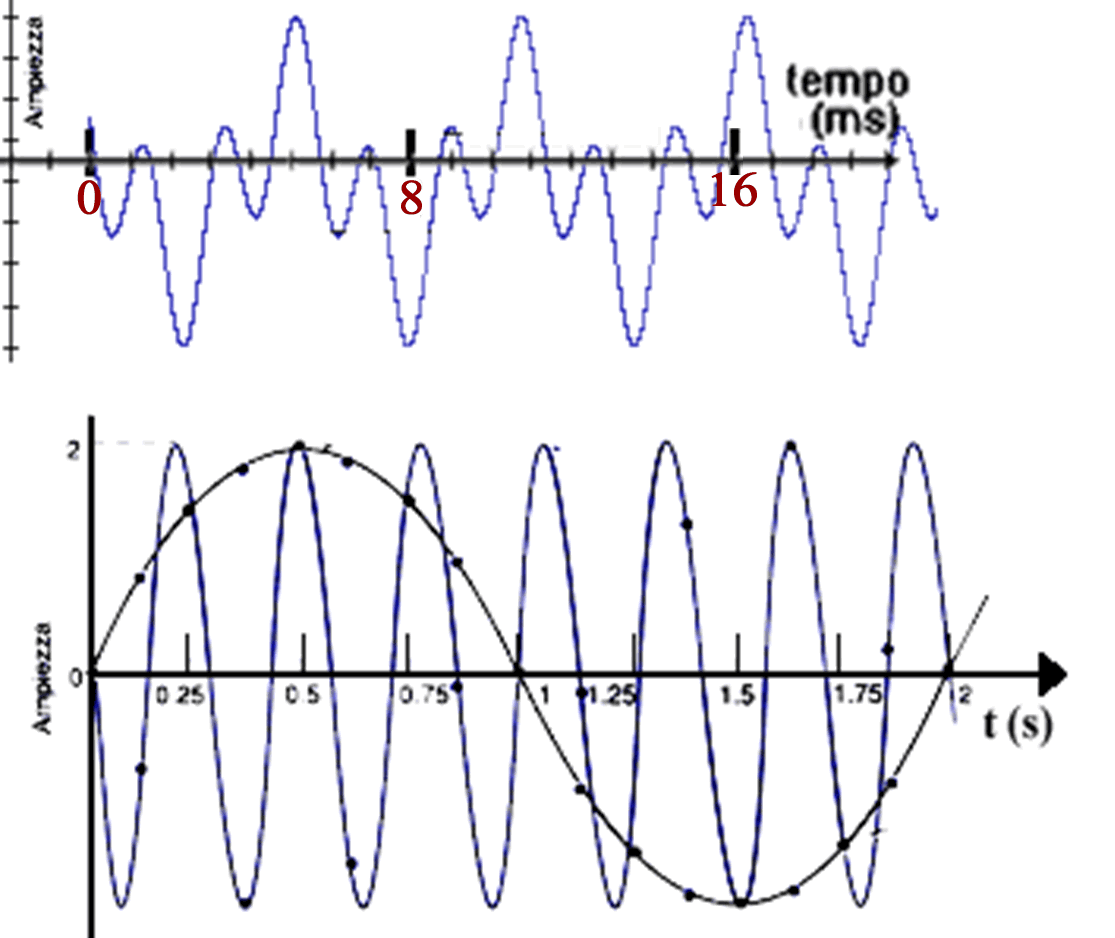 